Urząd Gminy JakubówUrząd Gminy Jakubówul. Mińska 15, 05 - 306 Jakubówtel. 25-757-91-90, fax 25 759-97-19www.jakubow.plmail: sekretariat@jakubow.plKarta usługNr ORO.0143.4.2013Udostępnianie danych jednostkowych z rejestru mieszkańców                                                                i rejestru zamieszkania cudzoziemcówUdostępnianie danych jednostkowych z rejestru mieszkańców                                                                i rejestru zamieszkania cudzoziemcówUdostępnianie danych jednostkowych z rejestru mieszkańców                                                                i rejestru zamieszkania cudzoziemcówMiejsce załatwienia sprawy:Miejsce załatwienia sprawy:Miejsce załatwienia sprawy:Referat Organizacyjno - AdministracyjnyPokój nr 10, tel. 25 758 20 51 lub 25 758 24 03, e-mail: j.milaczewska@jakubow.pl                                                                                                    m.michalczyk@jakubow.plGodziny urzędowania:                                       poniedziałek            730 – 1700                                       wtorek – piątek       730 – 1530                                       czwartek                 dzień wewnętrznyReferat Organizacyjno - AdministracyjnyPokój nr 10, tel. 25 758 20 51 lub 25 758 24 03, e-mail: j.milaczewska@jakubow.pl                                                                                                    m.michalczyk@jakubow.plGodziny urzędowania:                                       poniedziałek            730 – 1700                                       wtorek – piątek       730 – 1530                                       czwartek                 dzień wewnętrznyReferat Organizacyjno - AdministracyjnyPokój nr 10, tel. 25 758 20 51 lub 25 758 24 03, e-mail: j.milaczewska@jakubow.pl                                                                                                    m.michalczyk@jakubow.plGodziny urzędowania:                                       poniedziałek            730 – 1700                                       wtorek – piątek       730 – 1530                                       czwartek                 dzień wewnętrznyOsoba do kontaktu:Osoba do kontaktu:Osoba do kontaktu:Justyna Miłaczewska – Kierownik Referatu Organizacyjno - AdministracyjnegoMonika Michalczyk – inspektor ds. wojskowych , ewidencji ludności, dowodów osobistych, obrony cywilnej i zarządzania kryzysowego.Justyna Miłaczewska – Kierownik Referatu Organizacyjno - AdministracyjnegoMonika Michalczyk – inspektor ds. wojskowych , ewidencji ludności, dowodów osobistych, obrony cywilnej i zarządzania kryzysowego.Justyna Miłaczewska – Kierownik Referatu Organizacyjno - AdministracyjnegoMonika Michalczyk – inspektor ds. wojskowych , ewidencji ludności, dowodów osobistych, obrony cywilnej i zarządzania kryzysowego.Sposób załatwienia sprawy:Sposób załatwienia sprawy:Sposób załatwienia sprawy:Wniosek można złożyć osobiście w urzędzie, przesłać pocztą lub przekazać w formie dokumentu elektronicznego przy wykorzystaniu środków komunikacji elektronicznej,                    na zasadach określonych w ustawie z dnia 17 lutego 2005 roku o informatyzacji działalności podmiotów realizujących zadania publiczne.Wniosek można złożyć osobiście w urzędzie, przesłać pocztą lub przekazać w formie dokumentu elektronicznego przy wykorzystaniu środków komunikacji elektronicznej,                    na zasadach określonych w ustawie z dnia 17 lutego 2005 roku o informatyzacji działalności podmiotów realizujących zadania publiczne.Wniosek można złożyć osobiście w urzędzie, przesłać pocztą lub przekazać w formie dokumentu elektronicznego przy wykorzystaniu środków komunikacji elektronicznej,                    na zasadach określonych w ustawie z dnia 17 lutego 2005 roku o informatyzacji działalności podmiotów realizujących zadania publiczne.Wymagane dokumenty:Wymagane dokumenty:Wymagane dokumenty:1.Wniosek o udostępnienie danych z rejestru mieszkańców, rejestru zamieszkania cudzoziemców, rejestru PESEL.2.Wezwanie sądowe, decyzja, postanowienie innego organu, tytuły wykonawcze uprawniające do otrzymania żądanych danych (w przypadku, gdy żądanie udostępnienia danych nie wynika wprost z przepisów prawa materialnego)3.Pełnomocnictwo – (jeżeli został ustanowiony pełnomocnik)4.Dowód osobisty lub inny dokument potwierdzający tożsamość (do wglądu, w przypadku osoby fizycznej ubiegającej się o udostępnienie danych)5.Dowód uiszczenia opłaty za udostępnienie danych jednostkowych6.Dowód uiszczenia opłaty skarbowej (w przypadku, gdy wnioskodawca działa przez pełnomocnika)1.Wniosek o udostępnienie danych z rejestru mieszkańców, rejestru zamieszkania cudzoziemców, rejestru PESEL.2.Wezwanie sądowe, decyzja, postanowienie innego organu, tytuły wykonawcze uprawniające do otrzymania żądanych danych (w przypadku, gdy żądanie udostępnienia danych nie wynika wprost z przepisów prawa materialnego)3.Pełnomocnictwo – (jeżeli został ustanowiony pełnomocnik)4.Dowód osobisty lub inny dokument potwierdzający tożsamość (do wglądu, w przypadku osoby fizycznej ubiegającej się o udostępnienie danych)5.Dowód uiszczenia opłaty za udostępnienie danych jednostkowych6.Dowód uiszczenia opłaty skarbowej (w przypadku, gdy wnioskodawca działa przez pełnomocnika)1.Wniosek o udostępnienie danych z rejestru mieszkańców, rejestru zamieszkania cudzoziemców, rejestru PESEL.2.Wezwanie sądowe, decyzja, postanowienie innego organu, tytuły wykonawcze uprawniające do otrzymania żądanych danych (w przypadku, gdy żądanie udostępnienia danych nie wynika wprost z przepisów prawa materialnego)3.Pełnomocnictwo – (jeżeli został ustanowiony pełnomocnik)4.Dowód osobisty lub inny dokument potwierdzający tożsamość (do wglądu, w przypadku osoby fizycznej ubiegającej się o udostępnienie danych)5.Dowód uiszczenia opłaty za udostępnienie danych jednostkowych6.Dowód uiszczenia opłaty skarbowej (w przypadku, gdy wnioskodawca działa przez pełnomocnika)Formularz do pobrania:Formularz do pobrania:Formularz do pobrania:Wniosek o udostępnienie danych jednostkowych z rejestru mieszkańców, rejestru zamieszkania cudzoziemców, rejestru PESEL można pobrać w Urzędzie Gminy – pokój nr 10, bądź skorzystać z załączonego poniżej wzoru wniosku .Wniosek o udostępnienie danych jednostkowych z rejestru mieszkańców, rejestru zamieszkania cudzoziemców, rejestru PESEL można pobrać w Urzędzie Gminy – pokój nr 10, bądź skorzystać z załączonego poniżej wzoru wniosku .Wniosek o udostępnienie danych jednostkowych z rejestru mieszkańców, rejestru zamieszkania cudzoziemców, rejestru PESEL można pobrać w Urzędzie Gminy – pokój nr 10, bądź skorzystać z załączonego poniżej wzoru wniosku .Opłaty:Opłaty:Opłaty:31,00zł - opłata za udostępnienie danych jednostkowych* opłaty dokonuje się na konto bankowe Urzędu Gminy: 61 9226 005 0050 0294 2000 0010 (w rubryce tytułem wpisać „za udostępnienie danych osobowych”)Dane ze zbiorów meldunkowych udostępnia się nieodpłatnie następującym podmiotom (jeżeli są niezbędne do realizacji ich ustawowych zadań):- organom administracji publicznej, sądom i prokuraturze,- Policji, Straży Granicznej, Służbie Więziennej, Służbie Kontrwywiadu Wojskowego, Służbie Wywiadu Wojskowego, Służbie Celnej, Żandarmerii Wojskowej, Agencji Bezpieczeństwa Wewnętrznego, Agencji Wywiadu, Biuru Ochrony Rządu, Centralnemu Biuru Antykorupcyjnemu, Szefowi Krajowego Centrum Informacji Kryminalnych, organom wyborczym i strażom gminnym (miejskim),- komornikom sądowym – w zakresie niezbędnym do prowadzenia postępowania egzekucyjnego,- organom kontroli skarbowej i wywiadowi skarbowemu,- państwowym i samorządowym jednostkom organizacyjnym oraz innym podmiotom – w zakresie niezbędnym do realizacji zadań publicznych określonych w odrębnych przepisach,- Polskiemu Czerwonemu Krzyżowi, w zakresie danych osób poszukiwanych. Osoby i jednostki organizacyjne, które wykażą interes prawny w uzyskaniu danych osoby zmarłejniezbędnych do sporządzenia aktu poświadczenia dziedziczenia są zwolnione z opłaty za udostępnianie danych jednostkowych.- 17,00zł - opłata skarbowa za złożenie pełnomocnictwa (w przypadku, gdy wnioskodawca działa przez pełnomocnika)31,00zł - opłata za udostępnienie danych jednostkowych* opłaty dokonuje się na konto bankowe Urzędu Gminy: 61 9226 005 0050 0294 2000 0010 (w rubryce tytułem wpisać „za udostępnienie danych osobowych”)Dane ze zbiorów meldunkowych udostępnia się nieodpłatnie następującym podmiotom (jeżeli są niezbędne do realizacji ich ustawowych zadań):- organom administracji publicznej, sądom i prokuraturze,- Policji, Straży Granicznej, Służbie Więziennej, Służbie Kontrwywiadu Wojskowego, Służbie Wywiadu Wojskowego, Służbie Celnej, Żandarmerii Wojskowej, Agencji Bezpieczeństwa Wewnętrznego, Agencji Wywiadu, Biuru Ochrony Rządu, Centralnemu Biuru Antykorupcyjnemu, Szefowi Krajowego Centrum Informacji Kryminalnych, organom wyborczym i strażom gminnym (miejskim),- komornikom sądowym – w zakresie niezbędnym do prowadzenia postępowania egzekucyjnego,- organom kontroli skarbowej i wywiadowi skarbowemu,- państwowym i samorządowym jednostkom organizacyjnym oraz innym podmiotom – w zakresie niezbędnym do realizacji zadań publicznych określonych w odrębnych przepisach,- Polskiemu Czerwonemu Krzyżowi, w zakresie danych osób poszukiwanych. Osoby i jednostki organizacyjne, które wykażą interes prawny w uzyskaniu danych osoby zmarłejniezbędnych do sporządzenia aktu poświadczenia dziedziczenia są zwolnione z opłaty za udostępnianie danych jednostkowych.- 17,00zł - opłata skarbowa za złożenie pełnomocnictwa (w przypadku, gdy wnioskodawca działa przez pełnomocnika)31,00zł - opłata za udostępnienie danych jednostkowych* opłaty dokonuje się na konto bankowe Urzędu Gminy: 61 9226 005 0050 0294 2000 0010 (w rubryce tytułem wpisać „za udostępnienie danych osobowych”)Dane ze zbiorów meldunkowych udostępnia się nieodpłatnie następującym podmiotom (jeżeli są niezbędne do realizacji ich ustawowych zadań):- organom administracji publicznej, sądom i prokuraturze,- Policji, Straży Granicznej, Służbie Więziennej, Służbie Kontrwywiadu Wojskowego, Służbie Wywiadu Wojskowego, Służbie Celnej, Żandarmerii Wojskowej, Agencji Bezpieczeństwa Wewnętrznego, Agencji Wywiadu, Biuru Ochrony Rządu, Centralnemu Biuru Antykorupcyjnemu, Szefowi Krajowego Centrum Informacji Kryminalnych, organom wyborczym i strażom gminnym (miejskim),- komornikom sądowym – w zakresie niezbędnym do prowadzenia postępowania egzekucyjnego,- organom kontroli skarbowej i wywiadowi skarbowemu,- państwowym i samorządowym jednostkom organizacyjnym oraz innym podmiotom – w zakresie niezbędnym do realizacji zadań publicznych określonych w odrębnych przepisach,- Polskiemu Czerwonemu Krzyżowi, w zakresie danych osób poszukiwanych. Osoby i jednostki organizacyjne, które wykażą interes prawny w uzyskaniu danych osoby zmarłejniezbędnych do sporządzenia aktu poświadczenia dziedziczenia są zwolnione z opłaty za udostępnianie danych jednostkowych.- 17,00zł - opłata skarbowa za złożenie pełnomocnictwa (w przypadku, gdy wnioskodawca działa przez pełnomocnika)Czas załatwienia sprawy:Czas załatwienia sprawy:Czas załatwienia sprawy:Bez zbędnej zwłoki do 30 dni od dnia złożenia wniosku. Zgodnie z art. 35 § 3 Kodeksu postępowania administracyjnego załatwienie sprawy wymagającej postępowania wyjaśniającego szczególnie skomplikowanej sprawy powinno nastąpić nie później niż w ciągu dwóch miesięcy od dnia wszczęcia postępowania.W toku postępowania może być wyznaczony przez organ inny termin zakończenia postępowania z przyczyn niezależnych od organu lub w zależności od toku wyjaśnienia sprawy (art. 36 Kpa)Bez zbędnej zwłoki do 30 dni od dnia złożenia wniosku. Zgodnie z art. 35 § 3 Kodeksu postępowania administracyjnego załatwienie sprawy wymagającej postępowania wyjaśniającego szczególnie skomplikowanej sprawy powinno nastąpić nie później niż w ciągu dwóch miesięcy od dnia wszczęcia postępowania.W toku postępowania może być wyznaczony przez organ inny termin zakończenia postępowania z przyczyn niezależnych od organu lub w zależności od toku wyjaśnienia sprawy (art. 36 Kpa)Bez zbędnej zwłoki do 30 dni od dnia złożenia wniosku. Zgodnie z art. 35 § 3 Kodeksu postępowania administracyjnego załatwienie sprawy wymagającej postępowania wyjaśniającego szczególnie skomplikowanej sprawy powinno nastąpić nie później niż w ciągu dwóch miesięcy od dnia wszczęcia postępowania.W toku postępowania może być wyznaczony przez organ inny termin zakończenia postępowania z przyczyn niezależnych od organu lub w zależności od toku wyjaśnienia sprawy (art. 36 Kpa)Tryb odwoławczy:Tryb odwoławczy:Tryb odwoławczy:Odmowa udzielenia informacji o danych osobowych następuje w drodze decyzji administracyjnej.Od decyzji przysługuje odwołanie do Wojewody Mazowieckiego w ciągu 14 dni od otrzymania decyzji za pośrednictwem Wójta Gminy Jakubów.Odmowa udzielenia informacji o danych osobowych następuje w drodze decyzji administracyjnej.Od decyzji przysługuje odwołanie do Wojewody Mazowieckiego w ciągu 14 dni od otrzymania decyzji za pośrednictwem Wójta Gminy Jakubów.Odmowa udzielenia informacji o danych osobowych następuje w drodze decyzji administracyjnej.Od decyzji przysługuje odwołanie do Wojewody Mazowieckiego w ciągu 14 dni od otrzymania decyzji za pośrednictwem Wójta Gminy Jakubów.Podstawa prawnaPodstawa prawnaPodstawa prawna1. Ustawa z dnia 24 września 2010 roku o ewidencji ludności (Dz. U. z 2017 r., poz. 657)2. Ustawa z dnia 14 czerwca 1960 roku Kodeks Postępowania Administracyjnego                    (Dz. U. z 2017 r., poz. 1257)3. Ustawa z dn. 16 listopada 2006 roku o opłacie skarbowej (Dz. U. z 2016r. poz. 1827             ze zm.)4. Rozporządzenie Rady Ministrów z dnia 12 września 2011 roku w sprawie opłat za     udostępnienie danych z rejestru mieszkańców, rejestru zamieszkania cudzoziemców     oraz rejestru PESEL (Dz. U. z 2015r., poz. 1388)5. Rozporządzenie Ministra Spraw Wewnętrznych i Administracji z dnia 5 października     2011 roku w sprawie określenia wzorów wniosków o udostępnienie danych z rejestru     mieszkańców, rejestru zamieszkania cudzoziemców i rejestru PESEL oraz trybu uzyskania     zgody na udostępnienie danych po wykazaniu interesu faktycznego (Dz. U. z 2016 r.,     poz. 836)1. Ustawa z dnia 24 września 2010 roku o ewidencji ludności (Dz. U. z 2017 r., poz. 657)2. Ustawa z dnia 14 czerwca 1960 roku Kodeks Postępowania Administracyjnego                    (Dz. U. z 2017 r., poz. 1257)3. Ustawa z dn. 16 listopada 2006 roku o opłacie skarbowej (Dz. U. z 2016r. poz. 1827             ze zm.)4. Rozporządzenie Rady Ministrów z dnia 12 września 2011 roku w sprawie opłat za     udostępnienie danych z rejestru mieszkańców, rejestru zamieszkania cudzoziemców     oraz rejestru PESEL (Dz. U. z 2015r., poz. 1388)5. Rozporządzenie Ministra Spraw Wewnętrznych i Administracji z dnia 5 października     2011 roku w sprawie określenia wzorów wniosków o udostępnienie danych z rejestru     mieszkańców, rejestru zamieszkania cudzoziemców i rejestru PESEL oraz trybu uzyskania     zgody na udostępnienie danych po wykazaniu interesu faktycznego (Dz. U. z 2016 r.,     poz. 836)1. Ustawa z dnia 24 września 2010 roku o ewidencji ludności (Dz. U. z 2017 r., poz. 657)2. Ustawa z dnia 14 czerwca 1960 roku Kodeks Postępowania Administracyjnego                    (Dz. U. z 2017 r., poz. 1257)3. Ustawa z dn. 16 listopada 2006 roku o opłacie skarbowej (Dz. U. z 2016r. poz. 1827             ze zm.)4. Rozporządzenie Rady Ministrów z dnia 12 września 2011 roku w sprawie opłat za     udostępnienie danych z rejestru mieszkańców, rejestru zamieszkania cudzoziemców     oraz rejestru PESEL (Dz. U. z 2015r., poz. 1388)5. Rozporządzenie Ministra Spraw Wewnętrznych i Administracji z dnia 5 października     2011 roku w sprawie określenia wzorów wniosków o udostępnienie danych z rejestru     mieszkańców, rejestru zamieszkania cudzoziemców i rejestru PESEL oraz trybu uzyskania     zgody na udostępnienie danych po wykazaniu interesu faktycznego (Dz. U. z 2016 r.,     poz. 836)Informacje dodatkoweInformacje dodatkoweInformacje dodatkoweWnosząc o udostępnienie danych należy wskazać informacje o osobie umożliwiające wyszukanie w zbiorze żądanych informacji oraz wskazać zakres żądanych informacji.Przez dane jednostkowe rozumie się informacje dotyczące jednej osoby lub imion i nazwisk wszystkich osób zameldowanych pod jednym adresem.Potrzeba uzyskania danych może wynikać z interesu prawnego lub faktycznego.W przypadku powoływania się na interes prawny, wnioskodawca jest zobowiązany wskazać przepis prawa materialnego, na podstawie którego jest uprawniony do żądania danych osobowych innej osoby lub załączyć dokumenty potwierdzające ten interes.W przypadku wskazania we wniosku interesu faktycznego, organ właściwy do udostępnienia danych występuje o uzyskanie zgody osoby, o której udostępnienie danych wystąpił wnioskodawca.Wniosek o udostępnienie danych jednostkowych składa się osobiście lub przez pełnomocnika legitymującego się pełnomocnictwem udzielonym w formie, o której mowa w art. 33 § 2 ustawy z dnia 14 czerwca 1960r. – Kodeks postępowania administracyjnego (Dz. U. z 2017r. poz. 1257 ze zm.) po okazaniu przez pełnomocnika do wglądu jego dowodu osobistego lub innego dokumentu potwierdzającego tożsamość.Wniosek można złożyć bezpośrednio w urzędzie, przesłać pocztą lub przekazać w formie dokumentu elektronicznego przy wykorzystaniu środków komunikacji elektronicznej, na zasadach określonych w ustawie z dnia 17 lutego 2005r. o informatyzacji działalności podmiotów realizujących zadania publiczne (Dz. U. z 2013r. poz. 235).Wnosząc o udostępnienie danych należy wskazać informacje o osobie umożliwiające wyszukanie w zbiorze żądanych informacji oraz wskazać zakres żądanych informacji.Przez dane jednostkowe rozumie się informacje dotyczące jednej osoby lub imion i nazwisk wszystkich osób zameldowanych pod jednym adresem.Potrzeba uzyskania danych może wynikać z interesu prawnego lub faktycznego.W przypadku powoływania się na interes prawny, wnioskodawca jest zobowiązany wskazać przepis prawa materialnego, na podstawie którego jest uprawniony do żądania danych osobowych innej osoby lub załączyć dokumenty potwierdzające ten interes.W przypadku wskazania we wniosku interesu faktycznego, organ właściwy do udostępnienia danych występuje o uzyskanie zgody osoby, o której udostępnienie danych wystąpił wnioskodawca.Wniosek o udostępnienie danych jednostkowych składa się osobiście lub przez pełnomocnika legitymującego się pełnomocnictwem udzielonym w formie, o której mowa w art. 33 § 2 ustawy z dnia 14 czerwca 1960r. – Kodeks postępowania administracyjnego (Dz. U. z 2017r. poz. 1257 ze zm.) po okazaniu przez pełnomocnika do wglądu jego dowodu osobistego lub innego dokumentu potwierdzającego tożsamość.Wniosek można złożyć bezpośrednio w urzędzie, przesłać pocztą lub przekazać w formie dokumentu elektronicznego przy wykorzystaniu środków komunikacji elektronicznej, na zasadach określonych w ustawie z dnia 17 lutego 2005r. o informatyzacji działalności podmiotów realizujących zadania publiczne (Dz. U. z 2013r. poz. 235).Wnosząc o udostępnienie danych należy wskazać informacje o osobie umożliwiające wyszukanie w zbiorze żądanych informacji oraz wskazać zakres żądanych informacji.Przez dane jednostkowe rozumie się informacje dotyczące jednej osoby lub imion i nazwisk wszystkich osób zameldowanych pod jednym adresem.Potrzeba uzyskania danych może wynikać z interesu prawnego lub faktycznego.W przypadku powoływania się na interes prawny, wnioskodawca jest zobowiązany wskazać przepis prawa materialnego, na podstawie którego jest uprawniony do żądania danych osobowych innej osoby lub załączyć dokumenty potwierdzające ten interes.W przypadku wskazania we wniosku interesu faktycznego, organ właściwy do udostępnienia danych występuje o uzyskanie zgody osoby, o której udostępnienie danych wystąpił wnioskodawca.Wniosek o udostępnienie danych jednostkowych składa się osobiście lub przez pełnomocnika legitymującego się pełnomocnictwem udzielonym w formie, o której mowa w art. 33 § 2 ustawy z dnia 14 czerwca 1960r. – Kodeks postępowania administracyjnego (Dz. U. z 2017r. poz. 1257 ze zm.) po okazaniu przez pełnomocnika do wglądu jego dowodu osobistego lub innego dokumentu potwierdzającego tożsamość.Wniosek można złożyć bezpośrednio w urzędzie, przesłać pocztą lub przekazać w formie dokumentu elektronicznego przy wykorzystaniu środków komunikacji elektronicznej, na zasadach określonych w ustawie z dnia 17 lutego 2005r. o informatyzacji działalności podmiotów realizujących zadania publiczne (Dz. U. z 2013r. poz. 235).Sporządziła:Monika Michalczyk15.02.2018r.Sprawdził: Kierownik ReferatuJustyna MiłaczewskaZatwierdził: WójtHanna Wocial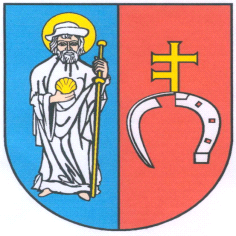 